1	Базовая информация1.1	После утверждения на сессии Совета 2017 года Решений 600 (C17/133) и 601 (C17/134) Секретариат МСЭ осуществляет процесс выполнения этих Решений.1.2	БСЭ представило Совету 2018 года Документ C18/100, в котором содержится обновленная информация о ходе выполнения Решений 600 и 601 Совета, включая статус контактных данных поставщиков услуг UIFN и получателей ресурсов IIN. В указанном Документе приведено первое предложение, представленное в РГС-ФЛР в январе 2018 года, и второе предложение с внесенными изменениями согласно рекомендации РГС-ФЛР. Совету предлагалось принять к сведению первое предложение и поддержать пересмотренное второе предложение.1.3	Совет 2018 года принял к сведению первое представленное в Документе C18/100 предложение:	Национальным администрациям/регуляторным органам предлагается назначить координатора, который будет предоставлять актуальные контактные данные поставщиков услуг UIFN (ПЭО) и получателей ресурсов IIN или заниматься поиском этих данных.1.4	Совет 2018 года утвердил пересмотренное второе представленное в Документе C18/100 предложение:	В случае если национальные администрации/регуляторные органы потеряли связь с какими-либо организациями и не смогут установить их новые контактные данные до окончания Совета 2018 года, все записи, относящиеся к этим организациям, будут удалены из базы данных МСЭ на основе подтверждений/уведомлений от национальных администраций/регуляторных органов.1.5	Совет 2018 года также поручил секретариату "в качестве промежуточного шага провести консультации с национальными администрациями, с тем чтобы представить РГС-ФЛР отчет о ходе этих консультаций".1.6	Секретариат МСЭ представил отчет о ходе выполнения (CWG-FHR 9/14) девятому собранию РГС-ФЛР (29–30 января 2019 г.), в том числе информацию о ходе консультаций с национальными администрациями/регуляторными органами или уполномоченными организациями, согласно поручению Совета 2018 года. В Отчете председателя (CWG-FHR 9/15) представлен краткий обзор состоявшегося обсуждения.1.7	Секретариат напомнил также, что в соответствии с правилами IPSAS в конце года будет создан резервный фонд для всех неоплаченных счетов-фактур. В случае неоплаты счетов в течение длительного периода времени, Секретариат обратится к Государствам-Членам за помощью в погашении задолженности. Далее, если этого не удастся добиться таким образом, Совет будет принимать решение о списании долга.2	Ход выполнения Решений 600 и 6012.1	Модернизированные системы присвоения и регистрации UIFN и IIN были введены в действие 16 января 2018 года.2.2	В 2018 году зарезервировано или присвоено 505 новых UIFN в соответствии с новой структурой сборов, утвержденной в Решении 600 Совета, и зарегистрировано 35 новых IIN в соответствии с новой структурой сборов, утвержденной в Решении 601 Совета. Структуры, не являющиеся Членами Сектора МСЭ-T и МСЭ-R, уплатили разовый сбор и ежегодный сбор за обслуживание. Нечленам Сектора МСЭ-T и МСЭ-R присвоены 95 из 505 новых UIFN (18%), и зарегистрированы 25 из 35 новых IIN (70%).2.3	Что касается ежегодного сбора за обслуживание UIFN за 2018 год, то в январе 2018 года были направлены счета-фактуры на сумму 752 700 швейцарских франков. С учетом применения принципа пропорциональной оплаты для новых, вступивших в 2018 году, Членов Секторов, общая сумма, подлежащая оплате, составила 562 067 швейцарских франков. По состоянию на 10 апреля 2019 года уплачено 104 900 швейцарских франков (18%). Вместе с тем важно отметить, что 60 процентов неоплаченной суммы, то есть 457 167 швейцарских франков, приходятся только на пять поставщиков услуг UIFN.2.4	На своем собрании, состоявшемся 19–28 февраля 2019 года, ИК2 МСЭ-T, с тем чтобы отразить Решения 600 и 601 Совета, утвердила пересмотренную Рекомендацию МСЭ-T E.169.1 "Применение плана нумерации Рекомендации E.164 для универсальных международных номеров услуги бесплатного вызова в международной службе бесплатного вызова" и пересмотренную Рекомендацию МСЭ-Т E.118 "Международная расчетная карточка за электросвязь".2.5	Перечень счетов на оплату ежегодного сбора за обслуживание IIN за 2018 и 2019 годы еще не составлен, так как секретариат продолжает запрашивать подтверждение контактных данных получателей ресурсов IIN от национальных администраций/регуляторных органов либо уполномоченных организаций. 3	Статус контактных данных поставщиков услуг UIFN и получателей ресурсов IIN3.1	В 2017 году БСЭ начало процесс оповещения 166 поставщиков услуг UIFN (универсальных международных номеров услуги бесплатного вызова) и 787 получателей ресурсов IIN (идентификационных номеров эмитента). В том же году было направлено более 3000 сообщений электронной почты получателям ресурсов, регуляторным органам, а также ответов на запросы.3.2	В период после сессии Совета 2018 года и до 10 апреля 2019 года БСЭ обратилось к 134 национальным администрациям/регуляторным органам или уполномоченным организациям в связи с 573 номерами IIN. Получены ответы и оказано содействие в получении информации по 186 IIN (32%) от 51 национального регуляторного органа (38%). 3.3	Ситуация с контактными данными для 798 IIN, содержащихся в базе данных МСЭ, по состоянию на 10 апреля 2019 года представлена на нижеследующем рисунке.3.4	Не завершены консультации в рамках получения обновленных контактных данных 33 поставщиков услуг, ответственных за 204 UIFN. Список поставщиков услуг UIFN приведен в Приложении C.4	Полученные данные4.1	Возврат номеров UIFNВ период с 23 июня 2017 года по 10 апреля 2019 года возвращен 1021 UIFN, по сравнению со средним годом, например 2016 годом, в котором было возвращено 268 UIFN. Решения 600 и 601 Совета призывают операторов обновить свои списки активных UIFN и вернуть МСЭ неиспользуемые UIFN.4.2	Обновления записей IINВ нижеследующей таблице показано количество записей IIN, которое обновляется ежегодно начиная с 2014 года на основании уведомлений и ответов, полученных от национальных администраций/регуляторных органов или уполномоченных организаций:Рисунок показывает резкий рост количества ежегодных обновлений записей IIN, последовавший за утверждением Решения 601 Совета. Этот процесс повышает точность записей IIN, содержащихся в базе данных МСЭ.5	Предложение5.1	Поставщики услуг UIFN, список которых приведен в Приложении A к настоящему документу, будут помечены в базе данных МСЭ как "недоступные". Записи, относящиеся к этим поставщикам услуг UIFN, подлежат исключению из базы данных МСЭ, а присвоенные им номера UIFN – возврату на основании подтверждений/уведомлений, полученных от национальных администраций/ регуляторных органов, как рекомендовано Советом 2018 года. Что касается поставщиков услуг UIFN из этого списка, которым были направлены счета-фактуры на уплату сбора за обслуживание за 2018 год, то Совет примет решение о списании долга.5.2	С поставщиками услуг UIFN, список которых приведен в Приложении В к настоящему документу, была установлена связь и они получили счета-фактуры на уплату сбора за обслуживание за 2018 год. Оплата счетов-фактур находится на рассмотрении этих поставщиков услуг. В случае неоплаты счетов в течение длительного периода времени, Секретариат обратится к Государствам-Членам за помощью в погашении задолженности. 5.3	Список поставщиков услуг UIFN, которым направлен запрос на дополнительную информацию, приведен в Приложении C. Национальным администрациям/регуляторным органам или уполномоченным организациям предлагается оказывать содействие в уточнении актуальных контактных данных или статуса этих объединений (например, являются ли они по-прежнему действующими).5.4	Список IIN, по которым контактные данные еще не получены, будет опубликован на веб-сайте МСЭ как список IIN со статусом "получатель ресурса недоступен" и объявлен в Оперативном бюллетене МСЭ. Национальным администрациям/регуляторным органам или уполномоченным организациям предлагается оказывать содействие в уточнении их актуального статуса и/или контактных данных. 5.5	Что касается UIFN и IIN, по которым не завершены консультации с национальными администрациями/регуляторными органами или уполномоченными организациями, то статус этих номеров должен быть подтвержден до 31 октября 2019 года. В случае неполучения от национальных администраций/регуляторных органов или уполномоченных организаций возражений, соответствующие UIFN и IIN будут рассматриваться как более неактивные и будут исключены из базы данных МСЭ.5.6	Поставщики услуг UIFN или получатели ресурса IIN, имеющие статус "СВЯЗАННЫЕ С АДМИНИСТРАЦИЯМИ ОБЪЕДИНЕНИЯ", не уплачивают ежегодный сбор за обслуживание.ПРИЛОЖЕНИЕ AСписок поставщиков услуг UIFN, подлежащих исключениюПримечание. – Символ "−" означает, что счет-фактура не направлен, и в процессе выставления счета запрошена дополнительная информация.ПРИЛОЖЕНИЕ BСписок поставщиков услуг UIFN, не осуществивших платеж за 2018 годПриложение CСписок поставщиков услуг UIFN, которым направлен запрос на дополнительную информациюПримечание. – Символ "−" означает, что счет-фактура не направлен, и в процессе выставления счета запрошена дополнительная информация.______________СОВЕТ 2019
Женева, 10–20 июня 2019 года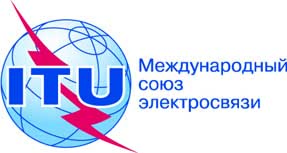 Пункт повестки дня: ADM 5Документ C19/47-RПункт повестки дня: ADM 518 апреля 2019 годаПункт повестки дня: ADM 5Оригинал: английскийОтчет Генерального секретаряОтчет Генерального секретаряОтчет о ходе выполнении решений 600 и 601 совета (UIFN, IIN)Отчет о ходе выполнении решений 600 и 601 совета (UIFN, IIN)РезюмеПосле утверждения на сессии Совета 2017 года Решений 600 и 601 МСЭ осуществляет процесс выполнения этих Решений. В настоящем отчете кратко описан ход их выполнения, а также результаты консультаций, проведенных с Государствами-Членами.Необходимые действияСовету предлагается поддержать изложенное в разделе 5 предложение об универсальных международных номерах услуги бесплатного вызова (UIFN) и идентификационных номерах эмитентов (IIN).____________Справочные материалыДокументы C17/133; C17/134; C18/100; CWG-FHR 9/14; CWG-FHR 9/15.ГодНовые записиУдаленные записиОбновленияВсего за год201422312372015241630201622114372017227831122018352915421810 апреля 2019 г.453342СуммаВалютаКоличество UIFN
1/1/2018Название компанииСтрана/географическая зонаПримечание147 400,00шв. фр.1474USA Global LinkСоединенные ШтатыБолее не активен5 000,00шв. фр.50RSL Com USA, Inc.Соединенные ШтатыБолее не активен3 300,00шв. фр.33Executive TelecardСоединенные ШтатыБолее не активен100,00шв. фр.1Carrier1 International GmbHШвейцарияБолее не активен−−3Cable and Wireless plc, BermudaБермудские островаБолее не активен−−399Global Telesystems (Europe) Limited (formerly Esprit Telecom)Соединенное КоролевствоБолее не активен−−50RSL Communications LtdСоединенное КоролевствоБолее не активен−−2Axicom Communications Group Inc.Соединенные ШтатыБолее не активен−−10WorldXchange CommunicationsСоединенные ШтатыБолее не активенСуммаВалютаКоличество UIFN
1/1/2018Название компанииСтрана/географическая зонаПримечание55 700,00шв. фр.557EircomИрландия46 300,00шв. фр.463Singtel Telecommunications LimitedСингапур25 800,00шв. фр.258Orange Business Services(ex Equant)Франция14 000,00шв. фр.140Bezeq InternationalИзраиль3 700,00шв. фр.37Magyar TelekomВенгрия1 000,00шв. фр.10Eutelia S.p.A.ИталияЧастично приобретена компанией CloudItalia без ответственности по UIFN, однако три UIFN достижимы.500,00шв. фр.5Kingston communications/AffinitiСоединенное Королевство400,00шв. фр.4Qupra Wholesale (EX-MTTM Partners B.V)НидерландыСуммаВалютаКоличество UIFN
1/1/2018Название компанииСтрана/географическая зонаПримечание6 800,00шв. фр.68Smile Telecom 012Израиль5 600,00шв. фр.56International Telcom Ltd.Соединенные Штаты900,00шв. фр.9Tele 2 ABШвеция700,00шв. фр.7Cable & Wireless Panamá S.A.Панама500,00шв. фр.5Colombia Telecomunicaciones S.A. ESP - Telecom ColombiaКолумбия400,00шв. фр.4PLANinterNET VoIP-GmbHГермания400,00шв. фр.4WTT HK LimitedГонконг, Китай300,00шв. фр.3Telefonica del PeruПеру300,00шв. фр.3PRIMUS Telecommunications Ltd.Соединенное Королевство200,00шв. фр.2Telefónica de Argentina S.AАргентина200,00шв. фр.2Elion Ettevõtted ASЭстония200,00шв. фр.2Télécom DéveloppementФранция200,00шв. фр.2Teléfonos de México S.A.B. de C.V.Мексика100,00шв. фр.1Bahrain Telecommunications Co - BatelcoБахрейн100,00шв. фр.1Telecom Itália Móbile S.p.A. (TIM) 
(ex-INTELIG Telecomunicações Ltda.)Бразилия100,00шв. фр.1TelePassport AGГермания100,00шв. фр.1Empresa Hondureña de Telecommunicaciones (HONDUTEL)Гондурас100,00шв. фр.1SIA LATTELEKOMЛатвия100,00шв. фр.1Vodafone New ZealandНовая Зеландия100,00шв. фр.1Telecable de Asturias SAИспания100,00шв. фр.1Unisource NVШвеция100,00шв. фр.1TeleForwarding USA Inc.Соединенные Штаты−−3IT-Austria GmbHАвстрия−−1Interoute Belgium NVБельгия−−1AES Comunicaciónes Bolivia S.A.Боливия−−2BellSouth ChileЧили−−1Compañia de Telecomunicaciones de El Salvador, S.A. de C.V.Сальвадор−−1HanseNet Telekommunikation GmbHГермания−−2Netzquadrat GmbHГермания−−2Infostrada S.p.A.Италия−−4GTS Nextra (now SWAN)СловакияОжидается подтверждение от SWAN относительно номеров UIFN.Все четыре UIFN действуют.−−9Inclarity PLC (ex ABS Telecom plc)Соединенное Королевство